Eleanor HaworthDesign TechnologyStage 5 Evaluate Clock unit8S3http://evaluationstageclockseleanorh.weebly.com/Evaluation of productI think my clock is very out of the ordinary and detailed. I put in a lot of thought and effort into the clock since I knew I would hand it up at home. I think my favorite part of my clock is either the pendulum because of the elvish or the map because it has a lot of nice color and stands out.I think I covered all the specification in which I wanted for a clock. They were a little hard but I think I covered them.Colors in my clock: RedBlackLight brownYellowOrangeVioletGray Blue All the colors in my opinion contrasted nicely and make the clock aesthetically pleasing so customers will want to buy it and hand it up. It would be a very nice conversation starter.I think it could have been a little neater. I am not the ideal artist but the product could have been neater. The numbers were not nicely done because I found that if I put stickers on them it would look unappealing so I decided to draw them on. The white out makes them stand out but it looks pretty awful. I think the map is neat though. Right now the mechanism does not work so I cannot say if serves its purpose of ‘telling the time’ which is what a clock is supposed to do. The pendulum has been nicely done which I think stands out because it moves around.  My Specifications and Explanation Testing - reflect on the feedback received from users/ clientTesting against design specificationsDesign Specifications - discuss if the final product fulfills theseSocial significance - discuss how useful your product really isThe clock is pretty useful. Clocks are made to sell time and that is exactly what it does. Tell the time. My product may not be the best use on a global scale, but it is in a house hold because it is a good conversation starter and people there will not be late for work or school and will not get in trouble.Improvements - what could still be improvedI think the quality of the clock and process journal could be improved. They are pretty neat but the quality could be higher. In my process journal I could put in more detail and included everything on the design technology sheet. Such as the detailed drawing from my design stage and the testing against specifications which I did not add.Evaluation of your effort and work at all stagesInvestigation - what went well, what could be improvedWhat went well: I think my design brief and client interview were well planned and pretty detailed. It was not my best stage but I think my level of effort was high I just did not add a few things which could have made it higher quality.What could be improved: Like I said before I do not think my investigation was not my best aspect of the MYP design cycle for me. I think I should have put in more detail in my specifications and case study because they were very vague and did not have enough detail. The whole investigation was not detailed and to improve it, if I could go back, I would put in more detail about what I am investigating and fin more information.I did not enjoy thinking up a design brief because I was not sure what I wanted my clock to look like and be. I enjoyed finding pictures of different clocks so I could have more details.Ideas – from the investigation stage.“I think I will use numbers and make sure my hands stand out so there will be no confusion on what the time is, My clock will also be colorful and I do not want much (if any) white on it because it can be substitute with different colors to make it more interesting. Although these do not have a pendulum I am thinking of what to do with it still.”I think if I investigated more in kinds of clocks I would have known what I wanted in detail. Design - what went well, what could be improvedWhat went well: I think my detail for each design went well because I tried to put in a lot of detail.  My ideas were fine and I put in quite a lot of effort into most of them. I think “Design 1”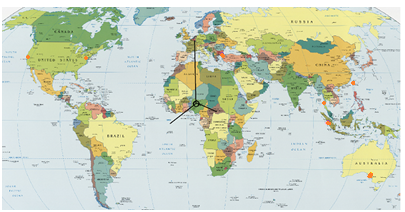 “I have moved around a lot and my family does not track this down, they remember but sometimes forget countries or puts in an extra Washington D.C. in some places because we move back and fourth from there. I decided that I could put an orange dot where ever we hace lived everytime we move so we can keep track and also hang it up so people can see.”I think this has a pretty nice look and layout and detail which I like. The clock desing looks neat and tidy.What could be improved: I think I would have been better if I drew out this one because I just took a picture and drew on the clock parts and the dots which. It would have not been a copy past and it would have been my own design. The design comments are fine maybe a little more detail would have been nicer.When I look back on my designs they do not look that nice because they were not draw to good detail and the colors were not nice. The scanning which I did was not very neat and ruined the designs when they got to the I enjoyed making the designs even though they did not have enough detail but they were fun to make. I think my least detailed one was the one which was supposed to be detailed; The final drawing it did not have any details on it and was not nice.Plan - what went well, what could be improved“Class 2Evaluation: Since we have six weeks, the quality of the work should be very high and checking of any mistakes will be helpful in making it better. I think having a detailed drawing are important because then we will be able to look at it so have guidance on what we are building and have not confusion on what we are doing.I am a visual learner and understand better if something is laid out for me. So, this is good because I can just look at the drawing and see the measurements and what the eyes and everything is supposed to look like.Class 3 Day Evaluation: Since it is day one of the create phase for making our clocks I want to make sure I have the main face of the clock early because it is a very important piece of the clock. If something happens to it early then it will be easy to fix. If something happens later on I will start to panic and the clock will be rushed and will not be good quality. One of my specification is the quality of the work and I find this very important because then the customer will buy it.”What went well: I think the layout of my plan is quite nice. Each periods is in a table with a date what I will be doing that day. During the create stage I was able to see exactly what I was doing quickly and it was really convenient because I wouldn’t have to waste any time looking through it. It was also really nice because I was able highlight what I had done that day. It was kind of like a check listWhat could be improved: I think the detail in my plan could be improved and the evaluation. I was getting repetitive though out the whole plan because I did not really know what else to say. I think I should have come up with more ideas and a deeper, more meaningful evaluation.Create - what went well, what could be improvedWhat went well: I think my clock is pretty nice. I think it has a lot of nice aspects in it and looks nice too. I think the power point is easy to work with for me and I was able to have a good out come with my clock and the website because it looked pretty nice. I think my process journal was pretty detailed and I put in a lot of effort into it.What could be improved: I think my website was not very nice. The problem with my website was I was not able to have access to the website during class and at home because it would not function properly and the internet was always down. I also had trouble putting the journal in table format so I had to take screen shots. I was very frustrated because everything got mixed up and I was not sure where everything was supposed to be and the days were in the wrong places and the periods were mixed up. My clock was too small by its self so I had to put a map in the background. I think I should have expanded on why I did it but, the map did look nice and I was pretty proud of it. I think I should have also added the changes in specification because then I would have gotten a six and it would have been a very good part so my clients would know I tested my product.The create stage is one of my favorites of the MYP design cycle. I really enjoyed building my clock because I was able to build what I wanted to.eleanorhprocessjournal.weebly.comSpecificationExplanation Aesthetically pleasingI want to make sure my clock is aesthetically pleasing so the customer will buy it because it is nice. I want to also make sure the quality is good so more people will buy it. To make my clock look nice I will have bright colors pleasing to the eye but not too bright that it is hard to read the time and the numbers will be easy to read but they will be a nice font.Target MarketMy target market will be for movie and book lovers from small children to adults. The movie or book will be family friendly which is a lot of people. Many people like to have books or movie themed merchandise because it is pretty out of the ordinary and there are a lot of book and movie lovers.costI want the clock to be cheap so many people can buy it and we can make a profit instead of a very expensive clock which only a few people buy.safetyIf the clock is not safe many people will get hurt which is not good and I want to make sure people will be happy with my clock and will not complain about it. If it is a dangerous clock the customer will not recommend it to others and they will not and we will lose our businessSize The size will be about 200mm so it will not be too big but also stand out. I want to make sure people admire it but still can tell the time on it. I would also like to make sure people use it for what it is for. Telling the time.Quality I need to make sure my clock is good quality or then no one will buy it and it may fall apart which will make the customer regret buying it and making the consumer angry.Maintenance I want the clock to be very easy to maintain and I want to make sure they will not have to do anything to it except change the battery every few years and also keep the changing of the time easy to do.Design (color, Texture, Shape)I want my clock to be unique so I will use a unique color and type of texture to make sure no one had the same idea I had.SpecificationExplanation Aesthetically pleasingI will create a random survey and see how many people like it out of 200 because of the look. costI will put my product in a store and move around the price until I find one which at least 100 people would pay to make sure my clock is getting to people for a good price which they like.safetyI will hang up the clock for an amount of time (6 months) and see what happens and make sure it is safe to put in a house with children.Size I will ask a random group of people to see if they think the size is good or too big or too small.Maintenance I will hang up the clock and see how it holds up in a regular house hole (probably mine) and if it maintains well I will make be able to put it out in the market.Design (color, Texture, Shape)I will again get another group of people and ask them what they think about the color texture and shape and ask what they think about it.SpecificationHow the testing wentAesthetically pleasingI brought in a few random civilians who are lord of the rings fans; they liked the look of it and said it resembled Sméagol but did not look exactly like him. They enjoyed the map in the back and the detail on it.costFor the cost I put it up as $15 because it was made out of easy to find good quality materials. The map was hand drawn but it can also be printed for a cheaper cost. My clients liked the price and said they would buy it because it is a very good cost.safetyOne night we had a party, many children and their parents came over. I hung it up to the average height of a grown up (eye level) no one bumped into it and got hit in the eye with the pendulum since it was in a good place. If someone did knock into it, it would probably hurt the clock more than the person (by dropping if it came off the hook)Size The clock it’s self without the map would have been too small. With the map it is a pretty good size. I would have liked it to be a little bigger so I could put in more detail on the map. Maybe 3 or 4 centimeters bigger so it would be easier to read the clockMaintenance So far in the D.T room it seems to be working well. The problem is the mechanism on the clock has been stuck at 11:26 for the past 2 weeks. To fix this I will have to get a new mechanism so it will work and I will not have this problem anymore and the maintenance will not be hard anymore.Design (color, Texture, Shape)My clients said the shape of the head of Sméagol was very nice but it could have been a little rounder and looked a little more like him. The seemed to like the map and how it was a simple rectangle but they would have liked it if it was bigger and the pendulum was higher up so it would be closer to the clock.SpecificationClient FeedbackAesthetically pleasing“The Clock face looks really ugly but it is supposed to be like that. The map looks really nice and colorful. I think the clock should have been bigger because it would have been nicer.”cost“The cost is pretty cheap and is worth what I am painting.”safety“The clock can be hung up pretty high. It is a pretty safe looking. It is pretty hard to see how it would be dangerous unless someone kills you with it.Size “The size is a little too small because when I stand 4 yards away it is a little hard to see the numbers and the map. It could have been nicer to have more detail if it was bigger.”Maintenance “The clock is pretty easy to maintain. All you really need to do is hang it up; maybe change the batteries once in a while.”Design (color, Texture, Shape)“The colors all match together but the color of Sméagol is wrong and should be lighter. The pendulum is nice but it would better if it was shorter. I think my favorite part is the map part since it looks like the regular maps.”SpecificationThe product Fits?Aesthetically pleasingMy client seems to want to buy it and enjoys it. It is pretty nice looking even though the face is ugly even though is supposed to be nicer.costMy clock was pretty easy and cheap to make since I drew everything one but I am afraid I may not make a profit.safetyThe product isn’t really unsafe because it’s not a weapon and it would hurt you if someone purposely hit you but it wouldn’t kill you. The pendulum wouldn’t hurt you.Size The size should have been bigger. This is because it could have had a little more detail. The face looks nice but Gollum’s face looks happier than evil.Maintenance The clock has been fine so far it has been easy to Design (color, Texture, Shape)The design was pretty colorful but it should have enough detail and the face of Gollum was the wrong color. My client also found this and would have liked it more I it was the same color as the one in the movie and doesn’t look evil enough.DateList of jobs Measurements Tools and materialsIC/OCDurationApril 1stWork on your detailed drawing. Finish it up so you can show it to Mr.Thorburn. (Put in measurements and make the clock look exactly like what the clock when you build it) =Width of clock face 130mm=Height (clock face) 110mm=Pendulum – 90mm PencilPen RulermarkersIC40 minutesDateList of jobs Measurements (mm)Tools and materialsIC/OCDurationApril 4 2013Get out Plywood and measure it for the face of the clock and mark it with a pencil on both sides when measuring so it can make a rectangle (but do not draw a rectangle) Face Of the clockHeight: 110mmWidth: 130mm-Pencil -Ruler-Ply woodIC4 minutesApril 4 2013Draw the shape of Gollum’s face and make sure it is perfect so later it can be cut. The measurements which were used are to be for making sure you do not go over the size limit. There is extra space for the pendulum. Cut it with a HacksawMaximum size for the clock: 200mm by 200 mmPendulum : 90 mm-Pencil-Plywood-ruler-HacksawIC20 minutesApril 4 2013With the ply wood and a Panel saw cut the shape out so it is the face of the clock. Make sure the wood is only about 1cm thick.The shape drawn should be an oval shape with crooked edges and should not be too even. The height should be shorter than the width.Face of the clock: height: 110mm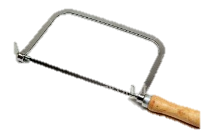 Width: 130-Panel saw-Pencil-Ruler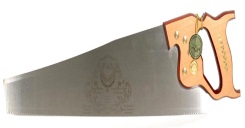 IC10 MinutesApril 4 2013After you cut out the shape examine it to see if there are any pencil marks and erase them if there are any on the front so it will look better.No measurements in this task IC1 MinuteWith your last five minutes clean up your area and help your class mates clean their areas too.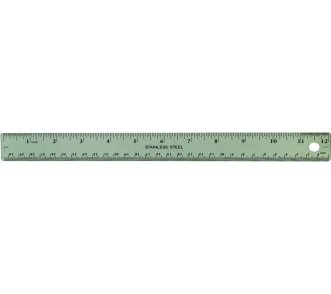 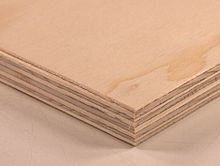 No measurementssweeperIC5 Minutes